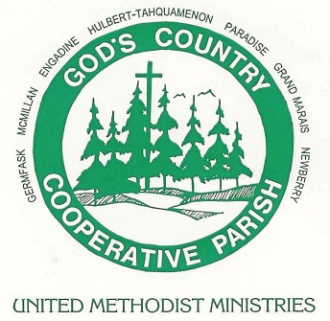 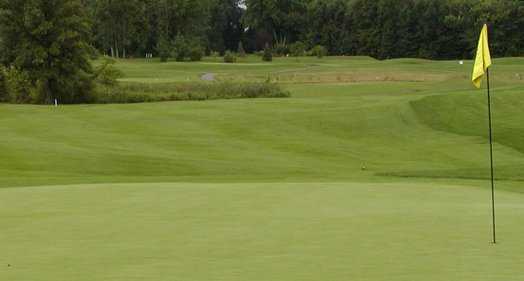 Please Join Us For The:2nd Annual Golf Outingto benefit ourGod’s Country Mission TeamSunday, June 23, 2019Riverbank Golf Course24095 Currie Road  South LyonScramble Format Shotgun Start at 1:30 p.m.Check-In Opens at 12:30 p.m.Individual Golf Package for $100 Includes:18 holes of golf with cart, dinner and gift bag.There will also be on-course contests.Not a golfer but want to support us?  Come for the dinner at 6:00 pm!  Dinner Only $40 per personAll skill levels welcomed and encouraged!  Enjoy great fun with great people for a great cause!  Men’s, women’s and mixed groups are all encouraged to come out.  Don’t have a full foursome?  No problem!  We will match you up.  Registration form and fee due by June 1st.For questions:  Please contact Henry Schlusler at 231-388-0755 henryschlusler@gmail.comor Dave Smith at 520-668-7358 or daveandkathysmith@yahoo.com- - - - - - - - - - - - - - - - - - - - - - - - - - - - - - - - - - - - - - - - - - - - - - - - - - - - - - - - - Registration FormName:  _____________________________	No. of Golfers:  ___   	No. for Dinner Only:  ___Phone No:  __________________________  Total Amount Enclosed:  ________(make check payable to First United Methodist Church)Detach and return this registration form by June 1st to:  Dave Smith @ First United Methodist Church  640 S Lafayette  South Lyon, MI  48178